Справкаоб источнике и дате официального опубликования (обнародования) муниципального нормативного правового актаПостановление администрации  Атнарского сельского поселения Красночетайского района Чувашской Республики  от 11.02.2020 г. №5 «О внесении изменений в Порядок  применения представителем       нанимателя    (работодателем) взысканий   в  администрации   Атнарского сельского поселения  Красночетайского района Чувашской Республики, предусмотренных статьями 14.1, 15 и 27   Федерального   закона  № 25 - ФЗ, утвержденный постановлением администрации  Атнарского сельского поселения от 10.10.2012 г. №63»(указываются реквизиты муниципального нормативного правового акта)Глава Атнарского сельского поселения Красночетайского районаЧувашской Республики                                                                                    А.А.НаумоваМ.П.«02»  марта 2020 г.Об утверждении Реестра муниципальных услуг  администрации Атнарского сельского поселения Красночетайского района Чувашской РеспубликиВ соответствии со статьей 11 Федерального закона от 27 июля 2010 года № 210-ФЗ «Об организации предоставления государственных и муниципальных услуг»; статьями 14, 14.1, 17 Федерального закона  от 06 октября 2003 года №131-ФЗ «Об общих принципах организации местного самоуправления в Российской Федерации»  администрация Атнарского сельского поселения Красночетайского района Чувашской Республики постановляет: Утвердить прилагаемый Реестр муниципальных услуг администрации Атнарского сельского поселения Красночетайского района Чувашской Республики.Постановление от 11.12.2017 №76«Об утверждении Реестра муниципальных услуг  администрации Атнарского сельского поселения Красночетайского района Чувашской Республики» признать утратившим силу. Настоящее постановление вступает в силу со дня его официального опубликования в периодическом печатном издании «Вестник Атнарского сельского поселения».Глава Атнарскогосельского поселения                                                                                            А.А.НаумоваРеестр муниципальных услуг администрации Атнарского сельского поселения Красночетайского района Чувашской Республикивержден постановлением администрации Атнарского сельского поселения Красночетайского района Чувашской Республики от ___________ №Наименование источника официального опубликования муниципального нормативного правового акта (сведения о размещении муниципального нормативного правового акта для его обнародования)Вестник Атнарского сельского поселенияДата издания (обнародования)11.02.2020 г.Номер выпуска 1Номер статьи (номер страницы при отсутствии номера статьи с которой начинается текст муниципального нормативного правового акта 2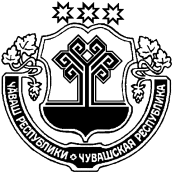 ЧĂВАШ РЕСПУБЛИКИХĔРЛĔ ЧУТАЙ  РАЙОНĚЧУВАШСКАЯ РЕСПУБЛИКАКРАСНОЧЕТАЙСКИЙ  РАЙОНАТНАР ЯЛ ПОСЕЛЕНИЙĚНАДМИНИСТРАЦИĚЙЫШĂНУ11.02.2020 №5_Атнар салиАДМИНИСТРАЦИЯАТНАРСКОГО  СЕЛЬСКОГОПОСЕЛЕНИЯПОСТАНОВЛЕНИЕ11.02.2020 №5_село Атнары№№п/пНаименование муниципальной услугиНатуральный показатель оценки услугиСубъект услугиИсточник финанси-рованияСпособ установления цены муниципальной услугиГлавный распоряди-тель бюджетных средствПотребитель услугиНаименование вопроса местного значения муниципального образованияПравовой акт, устанавливающий полномочие ОМСУ по предоставлению муниципальной услугиВозможность предоставления услуги в электронном виде1. Муниципальные услуги, предоставляемые администрацией сельского  поселения1. Муниципальные услуги, предоставляемые администрацией сельского  поселения1. Муниципальные услуги, предоставляемые администрацией сельского  поселения1. Муниципальные услуги, предоставляемые администрацией сельского  поселения1. Муниципальные услуги, предоставляемые администрацией сельского  поселения1. Муниципальные услуги, предоставляемые администрацией сельского  поселения1. Муниципальные услуги, предоставляемые администрацией сельского  поселения1. Муниципальные услуги, предоставляемые администрацией сельского  поселения1. Муниципальные услуги, предоставляемые администрацией сельского  поселения1. Муниципальные услуги, предоставляемые администрацией сельского  поселения1. Муниципальные услуги, предоставляемые администрацией сельского  поселения1Владение, пользование и распоряжение имуществом, находящимся в муниципальной собственности поселения-Администрация поселенияБюджет поселенияУслуга оказывается безвозмездноАдминистрация поселенияФизические и юридические лица, индивидуальные предпринимателиВладение, пользование и распоряжение имуществом, находящимся в муниципальной собственностиФедеральный закон от 06.10.2003 года №131-ФЗ «Об общих принципах организации местного самоуправления в Российской Федерации» (п.3 ч.1 ст.14)Не предоставляется2Выдача выписок из Реестра муниципального имущества Атнарского сельского поселения -Администрация поселенияБюджет поселенияУслуга оказывается безвозмездноАдминистрация поселенияФизические и юридические лица, индивидуальные предпринимателиВладение, пользование и распоряжение имуществом, находящимся в муниципальной собственностиФедеральный закон от 06.10.2003 года №131-ФЗ «Об общих принципах организации мест-ного самоуп-равления в РФ» (п.3 ч.1 ст.14)Не предоставляется3Продажа муниципального имущества, находящегося в муниципальной собственности-Администрация поселенияБюджет поселенияУслуга оказывается безвозмездноАдминистрация поселенияФизические и юридические лица, индивидуальные предпринимателиВладение, пользование и распоряжение имуществом, находящимся в муниципальной собственностиФедеральный закон от 06.10.2003 года №131-ФЗ «Об общих принципах организации мест-ного самоуп-равления в РФ» (п.3 ч.1 ст.14)Не предоставляется4Выдача справок социально-пра-вового харак-тера, копий, выписок из документов архива Атнарского сельского поселения-Администрация поселенияБюджет поселенияУслуга оказывается безвозмездноАдминистрация поселенияФизические и юридические лица, индивидуальные предпринимателиФормирование архивных фондов поселенияФедеральный закон от 06.10.2003 года №131-ФЗ «Об об-щих принципах организации местного самоуправления в РФ» (п.17 ч.1 ст.14)Не предоставляется5Предоставление выписки из генерального плана поселения, выписки из правил землепользования и застройки-Администрация поселенияБюджет поселенияУслуга оказывается безвозмездноАдминистрация поселенияФизические лица, юридические лица, индивидуальные предпринимателиУтверждение генеральных планов поселения, правил землепользования и застройки, утверждение подготовленной на основе генеральных планов поселения документации по планировке территории, выдача разрешений на строительство (за исключением случаев, предусмотренных Градостроительным кодексом Российской Федерации, иными федеральными законами), разрешений на ввод объектов в эксплуатацию при осуществлении муниципального строительства, реконструкции объектов капитального строительства, расположенных на территории поселения, утверждение местных нормативов градостроительного проектирования поселений, резервирование земель и изъятие, в том числе путем выкупа, земельных участков в границах поселения для муниципальных нужд.Федеральный закон от 06.10.2003 года №131-ФЗ «Об общих принципах организации местного самоуправления в Российской Федерации» (п.20 ч.1  ст.14)Не предоставляется6Выдача градостроительного плана земельного участка-Администрация поселенияБюджет поселенияУслуга оказывается безвозмездноАдминистрация поселенияФизические и юридические лица, индивидуальные предпринимателиУтверждение генеральных планов поселения, правил землепользования и застройки, утверждение подготовленной на основе генеральных планов поселения документации по планировке территории, выдача разрешений на строительство (за исключением случаев, предусмотренных Градо-строительным кодексом Российской Федерации, иными федеральными законами), разрешений на ввод объектов в эксплуатацию при осуществлении муни-ципального строительства, реконструкции объектов капитального строительства, располо-женных на территории поселения, утверждение местных нормативов градостроительного про-ектирования поселений, резервирование земель и изъятие, в том числе путем выкупа, земельных участков в границах поселения для муни-ципальных нужд.Федеральный закон от 06.10.2003 года №131-ФЗ «Об общих принципах организации местного самоуправления в Российской Федерации» (п.20 ч.1  ст.14)Не предоставляется7Выдача разрешений на строительство, реконструкцию объектов капитального строительства-Администрация поселенияБюджет поселенияУслуга оказывается безвозмездноАдминистрация поселенияФизические и юридические лица, индивидуальные предпринимателиУтверждение генеральных планов поселения, правил землепользования и застройки, утверждение подготовленной на основе генеральных планов поселения документации по планировке территории, выдача разрешений на строительство (за исключением случаев, предусмотренных Градо-строительным кодексом Российской Федерации, иными федеральными законами), разрешений на ввод объектов в эксплуатацию при осу-ществлении муниципального строительства, ре-конструкции объектов капитального строитель-ства, расположенных на территории поселения, утверждение местных нормативов градостроительного проектирования поселений, резервирование земель и изъятие, в том числе путем выкупа, земельных участков в границах поселения для муниципальных нужд.Федеральный закон от 06.10.2003 года №131-ФЗ «Об общих принципах организации местного самоуправления в Российской Федерации» (п.20 ч.1  ст.14)Не предоставляется8Выдача разрешения на ввод объекта в эксплуатацию-Администрация поселенияБюджет поселенияУслуга оказывается безвозмездноАдминистрация поселенияФизические и юридические лица, индивидуальные предпринимателиУтверждение генеральных планов поселения, правил землепользования и застройки, утверждение подготовленной на основе генеральных планов поселения документации по планировке территории, выдача разрешений на строительство (за исключением случаев, предусмотренных Градо-строительным кодексом Российской Федерации, иными федеральными законами), разрешений на ввод объектов в эксплуатацию при осу-ществлении муниципального строительства, реконструкции объектов капитального строитель-ства, расположенных на территории поселения, утверждение местных нормативов градостроительного проектирования поселений, резервирование земель и изъятие, в том числе путем выкупа, земельных участков в границах поселения для муниципальных нужд.Федеральный закон от 06.10.2003 года №131-ФЗ «Об общих принципах организации местного самоуправления в Российской Федерации» (п.20 ч.1  ст.14)Не предоставляется9Присвоение (уточнение) адресов объектам недвижимого имущества-Администрация поселенияБюджет поселенияУслуга оказывается безвозмездноАдминистрация поселенияФизические и юридические лица, индивидуальные предпринимателиПрисвоение наименований улицам, площадям и иным территориям проживания граждан в населенных пунктах, установление нумерации домовФедеральный закон от 06.10.2003 года №131-ФЗ «Об общих принципах организации местного самоуправления в Российской Федерации» (п.21 ч.1  ст.14)Не предоставляетсяПрисвоение наименований элементам улично-дорожной сети наименований элементам планировочной структуры в границах поселения, изменение, аннулирование  таких наименований, размещение информации в государственном адресном реестре-Администрация поселенияБюджет поселенияУслуга оказывается безвозмездноАдминистрация поселенияФизические и юридические лица, индивидуальные предпринимателиПрисвоение наименований элементам улично-дорожной сети Федеральный закон от 06.10.2003 года №131-ФЗ «Об общих принципах организации местного самоуправления в Российской Федерации» (п.21 ч.1  ст.14)Не предоставляется10Постановка граждан на учет в качестве нуждающихся в жилых помещениях и имеющих право на государственную поддержку на строительство (приобретение) жилых помещений-Администрация поселенияБюджет поселенияУслуга оказывается безвозмездноАдминистрация поселенияФизические лицаОбеспечение малоимущих граждан, проживающих в поселении и нуждающихся в улучшении жилищных условий, жилыми помещениями в соответствии с жилищным законодательством, организация строительства и содержания муниципального жилищного фонда, создание условий для жилищного строительства.Федеральный закон от 06.10.2003 года №131-ФЗ «Об общих принципах организации местного самоуправления в Российской Федерации» (п.6 ч.1  ст.14)Не предоставляется11Выдача справок, выписок из похозяйственной книги и иных документов, их копий-Администрация поселенияБюджет поселенияУслуга оказывается безвозмездноАдминистрация поселенияФизические и юридические лица, индивидуальные предприниматели-Устав Атнарского сельского поселения Красночетайского районаНе предоставляется12Предоставление земельных участков для целей, не связанных со строительством-Администрация поселенияБюджет поселенияУслуга оказывается безвозмездноАдминистрация поселенияФизические и юридические лица, индивидуальные предприниматели-Устав Атнарского сельского поселения Красночетайского районаНе предоставляется13Прием заявлений и выдача документов об утверждении схемы расположения земельного участка и земельных участков на кадастровом плане территории-Администрация поселенияБюджет поселенияУслуга оказывается безвозмездноАдминистрация поселенияФизические и юридические лица, индивидуальные предприниматели-Устав Атнарского сельского поселения Красночетайского районаНе предоставляется14Выдача разрешений на использование земельных участков, находящихся в муниципальной собственности, без предоставления земельных участков и установления сервитута-Администрация поселенияБюджет поселенияУслуга оказывается безвозмездноАдминистрация поселенияФизические и юридические лица, индивидуальные предприниматели-Устав Атнарского сельского поселения Красночетайского районаНе предоставляется15Передача жилых помещений в собственность  граждан в порядке приватизации-Администрация поселенияБюджет поселенияУслуга оказывается безвозмездноАдминистрация поселенияФизические и юридические лица, индивидуальные предприниматели-Устав Атнарского сельского поселения Красночетайского районаНе предоставляется16Прием в муниципальную собственность приватизированных гражданами жилых помещений (деприватизация жилых помещений)-Администрация поселенияБюджет поселенияУслуга оказывается безвозмездноАдминистрация поселенияФизические и юридические лица, индивидуальные предприниматели-Устав Атнарского сельского поселения Красночетайского районаНе предоставляется